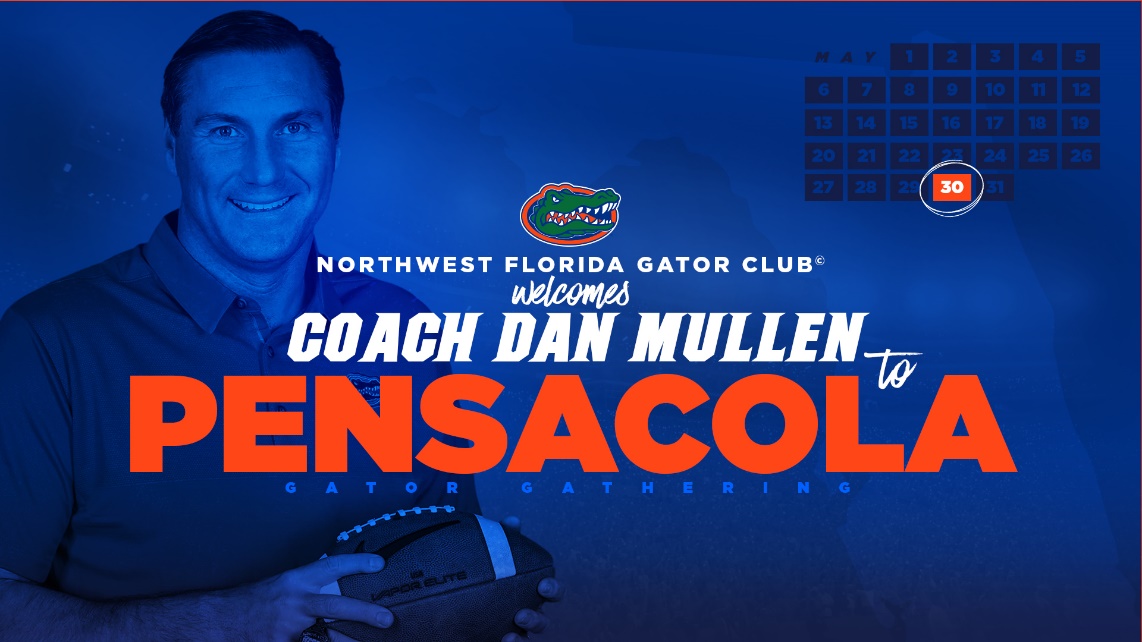 Join the NW Florida Gator Club®, the UFAA, andGator Boosters to welcome Dan Mullen as the27th Head Coach of Florida Football.Event Details:
Wednesday May 30th, 2018
5:30pm // Doors Open
6:30pm// Program Begins

Refreshments will be available. Sanders Beach Community Center913 S I St, Pensacola, FL 32502Please RSVP by clicking the orange button below. RSVP deadline is May 23, 2018. We look forward to seeing you May 30 for this special opportunity with Coach Mullen.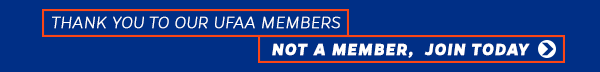 University of Florida Alumni Association
1938 W University Ave   |    Gainesville, FL 32603 READ THIS EMAIL ONLINEThis message has been sent by the University of Florida Alumni Association to: 
cbarnett@uff.ufl.edu 
Unsubscribe/Manage Subscriptions
Manage Your ProfileThe University of Florida Alumni Association solicits tax deductible private contributions for the benefit of the University of Florida. For our full disclosure statement, please visit our web site.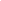 